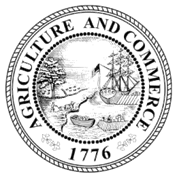 FOSTER HOME/ANIMAL SHELTER AGENT – PET INVENTORY FORMGeorgia Department of Agriculture (Hereinafter “GDA”)[1] “Animal Shelter Agent is used as stated in the “Rules of “GDA” 40-13-13-.02(6) Animal Protection”;[2] “Animal Shelter” and “Pet” are used as defined in the “Rules of “GDA” 40-13-13-.01 Animal Protection”;[3] This form must be maintained at the animal shelter’s licensed address and a copy at the Foster Home/Animal Shelter Agent’s address;PLEASE PRINT THE FOLLOWING INFORMATION:Animal Shelter (name):Cherokee Humane Society“GDA” license #:33-103032Foster Home/Animal Shelter Agent (name):Adoption Center Location: CCHS # & Name of Cat:Date InDate OutReason: Adopted/Moved/Foster